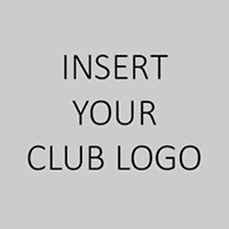 TREASURERReports to: President and club membersPurpose of the roleThe Treasurer is the chief financial management officer for the club. The Treasurer is responsible for the financial supervision of the club and will regularly report on the club’s financial status to both the committee and the club members.	Qualifications & Desirable Characteristics:Hold or willing to apply for a current volunteer “Working with Children Check”Financial accounting or bookkeeping experienceComputer literateEffective communications skillsHonest/TrustworthyAbility to maintain accurate financial records in the clubs accounting systemDuties & ResponsibilitiesAdhere to the mission, vision, and values of the clubBe fully informed about the club’s financial position at all timesPrepare a budget and monitor it carefullyKeep the club’s books up-to-date, including a record of all payments and monies received, including issuing receiptsProvide Treasurer’s report at regular committee meetings Ensure that information for an audit is prepared each year and produce an annual financial reportEnsure all reporting obligations under the Associations Incorporations Act 2009 are metEnsure compliance with relevant legislationSend out accounts, pay bills, arrange financial audits, and manage petty cashInvoice club members, as appropriate (e.g. Annual dues, uniform, equipment)Maintaining a list of club assets and liabilitiesEnsure all financial management requirements are done so following club policies and proceduresTime Commitment: 2 – 6 hours per week or as requestedLast reviewed on: Next review date: Reviewed by: Approved by: 